Набор 2023 гМинистерство спорта Российской ФедерацииФедеральное государственное бюджетное образовательное учреждениевысшего образования«Московская государственная академия физической культуры»Кафедра  АнатомииРАБОЧАЯ ПРОГРАММА ДИСЦИПЛИНЫ«БИОЛОГИЧЕСКИЕ ОСНОВЫ ФИЗКУЛЬТУРНО-СПОРТИВНОЙ ДЕЯТЕЛЬНОСТИ»Б1.О.06Направление подготовки 49.03.01 – Физическая культура ОПОП  «Физкультурно-оздоровительные технологии»ОПОП  «Физкультурное образование» ОПОП «Спортивный менеджмент»ОПОП  «Оздоровительные виды аэробики и гимнастики»Квалификация выпускникаБакалаврФорма обучения: очная/заочнаяМалаховка 2023     Рабочая программа разработана в соответствии с ФГОС ВО – бакалавриат по направлению подготовки 49.03.01 Физическая культура, утвержденным приказом Министерства образования  и науки Российской Федерации № 940 от 19 сентября 2017 г.Составители рабочей программы:Крикун Е.Н. – д.м.н., профессор, зав.каф. анатомии МГАФК_________Ашихмин И.А., - к.м.н., доцент каф. анатомии МГАФК________________Александрова Н.Е. – к.п. н., доцент каф. анатомии МГАФК_____________Рецензенты:Стрельникова И.В., к.б.н., профессор, зав. каф. физиологии и биохимии МГАФК 	   _______________Киселева М.Г.  к.б н., доцент каф. анатомии МГАФК                             _______________Ссылки на используемые в разработке РПД дисциплины профессиональные стандарты (в соответствии с ФГОС ВО 49.03.01):1,изучениЕ дисциплины НАПРАВЛЕНО НА формирование следующих компетенций: УК-1. Способен осуществлять поиск, критический анализ и синтез информации, применять системный подход для решения поставленных задач ОПК-6. Способен формировать осознанное отношение к спортивной и физкультурной деятельности, мотивационно-ценностные ориентации и установки на ведение здорового образа жизни у лиц, занимающихся физической культурой и спортом.РЕЗУЛЬТАТЫ ОСВОЕНИЯ ДИСЦИПЛИНЫМесто дисциплины в структуре Образовательной Программы:Дисциплина в структуре образовательной программы относится к обязательной части. В соответствии с рабочим учебным планом дисциплина изучается в объеме 108 часов (3 зачетные единицы) в 1-ом семестре очной и во 2-ом семестре заочной формах обучения. Вид промежуточной аттестации: экзамен. Объем дисциплины и виды учебной работы:очная форма обучениязаочная форма обученияСодержание дисциплины:АЗДЕЛЫ ДИСЦИПЛИНЫ И ВИДЫ УЧЕБНОЙ РАБОТЫ: очная форма обучениязаочная форма обученияПеречень основной и дополнительной литературы, необходимый для освоения дисциплины Основная литератураДополнительная литература7. Перечень ресурсов информационно-коммуникационной сети «Интернет». Информационно-справочные и поисковые системы. Современные профессиональные базы данных:Антиплагиат: российская система обнаружения текстовых заимствований https://antiplagiat.ru/ Министерство науки и высшего образования Российской Федерации https://minobrnauki.gov.ru/Министерство спорта Российской Федерации http://www.minsport.gov.ru/Московская государственная академия физической культуры https://mgafk.ru/ Образовательная платформа МГАФК (SAKAI) https://edu.mgafk.ru/portal Сервис организации видеоконференцсвязи, вебинаров, онлайн-конференций, интерактивные доски МГАФК https://vks.mgafk.ru/ Федеральная служба по надзору в сфере образования и науки http://obrnadzor.gov.ru/ru/Федеральный портал «Российское образование» http://www.edu.ruФедеральный центр и информационно-образовательных ресурсов http://fcior.edu.ru/ Электронная библиотечная система ЭЛМАРК (МГАФК) http://lib.mgafk.ruЭлектронно-библиотечная система «Юрайт» https://urait.ru/Электронно-библиотечная система Elibrary https://elibrary.ruЭлектронно-библиотечная система IPRbooks http://www.iprbookshop.ruЭлектронно-библиотечная система РУКОНТ https://lib.rucont.ru8. МАТЕРИАЛЬНО-ТЕХНИЧЕСКОЕ ОБЕСПЕЧЕНИЕ ДИСЦИПЛИНЫ.8.1. Перечень аудиторий и оборудование:Специализированные аудитории.Анатомические музейные и учебные препараты.Муляжи.Планшеты.Таблицы.Антропометрические инструменты.Мультимедийные лекции.Мультимедийное оборудование (экран, проектор, ноутбук)8.2. В качестве программного обеспечения используется офисное программное обеспечение с открытым исходным кодом под общественной лицензией GYULGPL Libre Office.Для контроля знаний обучающихся используется «Программный комплекс для автоматизации процессов контроля текущей успеваемости методом тестирования и для дистанционных технологий в обучении» разработанной ЗАО «РАМЭК-ВС»8.3 Изучение дисциплины инвалидами и обучающимися с ограниченными возможностями здоровья осуществляется с учетом особенностей психофизического развития, индивидуальных возможностей и состояния здоровья обучающихся. Для данной категории обучающихся обеспечен беспрепятственный доступ в учебные помещения Академии. Созданы следующие специальные условия: 8.3.1. для инвалидов и лиц с ограниченными возможностями здоровья по зрению:- обеспечен доступ обучающихся, являющихся слепыми или слабовидящими к зданиям Академии;- электронный видео увеличитель "ONYX Deskset HD 22 (в полной комплектации);- портативный компьютер с вводом/выводом шрифтом Брайля и синтезатором речи; - принтер Брайля; - портативное устройство для чтения и увеличения. 8.3.2. для инвалидов и лиц с ограниченными возможностями здоровья по слуху:- акустическая система Front Row to Go в комплекте (системы свободного звукового поля);- «ElBrailleW14J G2; - FM- приёмник ARC с индукционной петлей;- FM-передатчик AMIGO T31;-  радиокласс (радиомикрофон) «Сонет-РСМ» РМ- 2-1 (заушный индуктор и индукционная петля).8.3.3. для инвалидов и лиц с ограниченными возможностями здоровья, имеющих нарушения опорно-двигательного аппарата:- автоматизированное рабочее место обучающегося с нарушением ОДА и ДЦП (ауд. №№ 121, 122).Приложение к рабочей программе дисциплины«Биологические основы физкультурно-спортивной деятельности»Министерство спорта Российской Федерации Федеральное государственное бюджетное образовательное учреждение высшего образования «Московская государственная академия физической культуры»Кафедра АНАТОМИИУТВЕРЖДЕНОрешением Учебно-методической комиссии     протокол № 6/23 от «20» июня 2023 г.Председатель УМК,и.о.проректора по учебной работе___________________А.П.Морозов«20» июня 2023 г.Фонд оценочных средств по дисциплине«БИОЛОГИЧЕСКИЕ ОСНОВЫ ФИЗКУЛЬТУРНО-СПОРТИВНОЙ ДЕЯТЕЛЬНОСТИ»Направление подготовки49.03.01 – Физическая культураОПОП  «Физкультурное образование»ОПОП «Физкультурно - оздоровительные технологии»ОПОП «Спортивный менеджмент»ОПОП «Оздоровительные виды аэробики и гимнастики»Квалификация выпускникаБакалаврФорма обучения: очная/заочнаяРассмотрено и одобрено на заседании кафедры(протокол № 8  от  19.06.2023 г.)Зав. кафедрой,д.м.н., проф. Крикун Е.Н.____________________«19» июня 2023=Малаховка 2023 годПаспорт фонда оценочных средствТиповые контрольные задания:1.1.. Вопросы для экзамена.1.1. Тестовые задания.Примеры тестовых заданий:1 уровень.Основной видовой признак клеток человека является: а. количество хромосомб. количество белковв. отсутствие хлоропластовг. количество  митохондрий Наука о строении и функциях клетки называется: а. биологияб. гистология в. цитологияг. анатомия 2 уровень.Вставьте пропущенные слова (закончите следующие высказывания).
1. Нейроглия состоит из:  Задачи.ЗАДАЧА 1. В молекуле ДНК 13% адениловых нуклеотидов, сколько в ней содержится гуаниловых нуклеотидов?
3 уровень.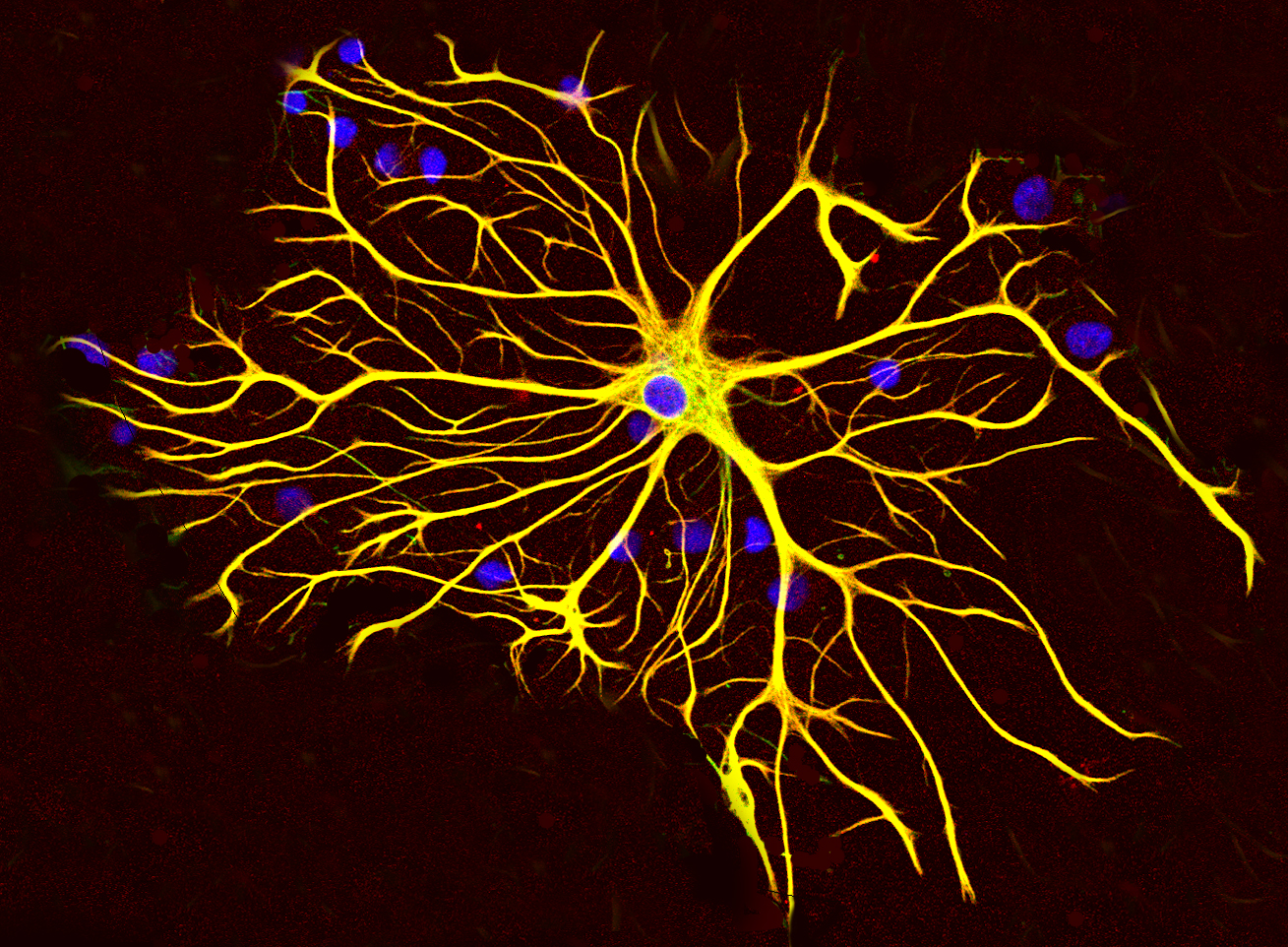 Назовите клетку макроглии.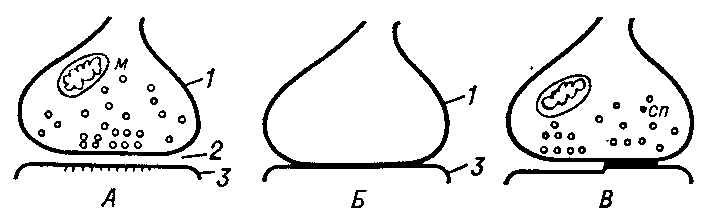 На каком рисунке изображен электрический синапс?Критерии оценки.- оценка «зачтено» выставляется обучающемуся, если студент отвечает правильно на 60% (и более) вопросов.- оценка «не зачтено» - студент отвечает правильно менее чем на 60% вопросов;1.3. Практические задания.1.3.1. Составление словаря биологических терминовДля лучшего усвоения изучаемого материала необходимо составление словаря биологических терминов. Студент должен составить словарь биологических терминов, используемых в каждом разделе изучения дисциплины. Словарь должен содержать не менее 200 терминов.Пример словарной статьи: Антиген – любое вещество, которое, попадая в организм позвоночного животного, способно стимулировать образование нейтрализующих действие этого вещества защитных белков – антител.Критерии оценки- оценка «зачтено» выставляется обучающемуся, если, при наличии словаря терминов в рукописной форме в количестве не менее 200 слов.- оценка «не зачтено» - ставится при отсутствии словаря терминов в объеме 200.1.3.2. Оформление  альбома рисунковЖизненный цикл клетки (схема).Морфофункциональная характеристика органелл клетки.Структуры белкаСтроение молекулы ДНКЭпителиальная ткань. Классификация.Эпителиальная ткань. Строение отдельных видов эпителиев.Мышечная ткань. Строение отдельных видов мышечных тканей.Саркомер в расслабленном и сокращенном состоянииКлассификация соединительной ткани (Опорно-трофические ткани).Строение рыхлой волокнистой неоформленной соединительной тканиСтроение плотной волокнистой соединительной ткани.Строение соединительной ткани со специальными свойствами.Строение скелетной ткани.Строение костной ткани..Клетки крови.Строение нервной ткани.Виды нейронов.Виды нервных волокон.Виды синапсов.Схема простой  рефлекторной дуги.Хромосомный набор (кариотип) человека.Схема гаметогенеза. Структура экосистем.  Критерии оценки:- оценка «зачтено» выставляется обучающемуся, если работа выполнена в полном объеме в рукописной форме.- оценка «не зачтено» - ставится при отсутствии выполненного альбома рисунков.1.4. Контрольная работа.Контрольная работа выполняется в рукописной форме объемом не менее 10 страниц формата А4 или в форме мультимедиа презентации (ММП): 20 слайдов.     Структура работы предполагает следующее: Титульный листСодержание.Введение. Содержательная часть.Заключение.Список литературы.        В конце работы обязательно дается список использованной литературы (не менее 5 единиц) по алфавиту авторов.      Студент должен написать и защитить контрольную работу до начала экзаменационной сессии (экзамена).     Тема контрольной работы соответствует первой букве фамилии студента.  Темы контрольной работы.Критерии оценки:Оценка «зачтено» ставится студенту, если студент способен показать хорошие знания по представленной теме.     Оценка «не зачтено» - ставится при отсутствии выполненной в соответствии с требованиями работы или неспособности студента показать знания по представленной теме.2. Рекомендации по оцениванию результатов достижения компетенций.Оценка достижения компетенций производится при проведении текущего внутрисеместрового и промежуточного итогового в семестре контроля. К экзамену допускаются студенты, освоившие в полном объеме программу дисциплины, выполнившие самостоятельную работу и защитившие контрольную работу. Требования к экзамену представлены в разделе 1.1 настоящего ФОС. Перед экзаменом обязательно проводится тестирование. К экзамену допускаются студенты, ответившие положительно не менее, чем на 60% тестовых заданий. Тестовые задания приведены в разделе 1.2 настоящего ФОС. В течение семестра на практических занятиях предусмотрены практические задания, направленные на закрепление необходимых умений и навыков. Практические задания представлены в разделе 1.3.1., 1.3.2 настоящего ФОС.  Для закрепления знаний по дисциплине предусмотрены контрольные работы в форме рукописной контрольной работы или презентации и являются обязательными в соответствии с утвержденным в образовательной организации порядком промежуточной аттестации. Темы контрольных работ представлены в разделе 1.4 настоящего ФОС.Демонстрационный экзаменационный билет представлен ниже. КРИТЕРИИ ОЦЕНКИ:- оценка «отлично» выставляется обучающемуся, если он показал хорошие теоретические знания по трем вопросам- оценка «хорошо» выставляется обучающемуся, если он показал хорошие теоретические знания по двум вопросам  - оценка «удовлетворительно» выставляется обучающемуся, если он показал хорошие теоретические знания по одному вопросу  - оценка «неудовлетворительно» выставляется обучающемуся при отсутствии положительного ответа на все вопросы.Декан социально-педагогического факультета, канд. психол. наук., доцент___________В.А. Дерючева «20» июня 2023 г. СОГЛАСОВАНОДекан факультетазаочной формы обучения, к.п.н., проф. В.Х Шнайдер_____________«20» июня 2023 г. Программа рассмотрена и одобрена на заседании кафедры (протокол №8 «19» июня 2023 г.)Зав. кафедрой, д.м.н., проф. Крикун Е.Н.____________________«19» июня 2023 г.Код ПСПрофессиональный стандартПриказ Министерства труда и социальной защиты РФАббрев. исп. в РПД05 Физическая культура и спорт05 Физическая культура и спорт05 Физическая культура и спорт05 Физическая культура и спорт05.003 "Тренер"Приказ Министерства труда и социальной защиты РФ от 27 апреля 2023 г. N 362нТЗнания/Умения /ОпытСоотнесенные профессиональные стандартыФормируемые компетенцииЗнанияПС 05.003 Т: B/01.6:Т: B/04.6:Т: B/07.6:УК-1ОПК-6- цитологические, гистологические особенности организма лиц, занимающихся ФСД.-  влияние факторов окружающей среды на показатели физического развития, определяющие подход к планированию характера и уровня физических нагрузок, анализу результатов их применения.ПС 05.003 Т: B/01.6:Т: B/04.6:Т: B/07.6:УК-1ОПК-6УменияПС 05.003 Т: B/01.6:Т: B/04.6:Т: B/07.6:УК-1ОПК-6- учитывать морфофункциональные особенности организма лиц, занимающихся ФСД, в различные периоды онтогенеза и гендерные различия для планирования тренировочного процесса;- оценивать морфофункциональные данные лиц, занимающихся ФСД.ПС 05.003 Т: B/01.6:Т: B/04.6:Т: B/07.6:УК-1ОПК-6Навыки и/или опыт деятельности:ПС 05.003 Т: B/01.6:Т: B/04.6:Т: B/07.6:УК-1ОПК-6- использования биологической терминологии, адекватно отражающей морфофункциональные характеристики лиц, занимающихся ФСД.-  анализа результатов показателей физического развития лиц, занимающихся ФСД и определения степени их соответствия нормативам.ПС 05.003 Т: B/01.6:Т: B/04.6:Т: B/07.6:УК-1ОПК-6Вид учебной работыВид учебной работыВсего часовСеместрыВид учебной работыВид учебной работыВсего часов1Контактная работа преподавателя с обучающимися Контактная работа преподавателя с обучающимися 3636В том числе:В том числе:ЛекцииЛекции1212Практические занятия Практические занятия 2424Промежуточная аттестация: Промежуточная аттестация: экзамен+Самостоятельная работа студента Самостоятельная работа студента 5252КонсультацияКонсультация22КонтрольКонтроль1818Общая трудоемкостьчасы108108Общая трудоемкостьзачетные единицы33Вид учебной работыВид учебной работыВсего часовВид учебной работыВид учебной работыВсего часов2 семестрКонтактная работа преподавателя с обучающимися Контактная работа преподавателя с обучающимися 12В том числе:В том числе:ЛекцииЛекции4Практические занятия Практические занятия 8Промежуточная аттестация: Промежуточная аттестация: ЭкзаменСамостоятельная работа студента Самостоятельная работа студента 96Общая трудоемкостьчасы108Общая трудоемкостьзачетные единицы3№ п/пТема (раздел)Содержание раздела 1Цитология и гистология –теоретическая основа физкультурно-спортивной деятельности.Основные понятия цитологии. Основные понятия гистологии. Актуальность для тренера и спортсмена.2Генетические аспекты физкультурно-спортивной деятельности.Основные понятия генетики. Применение в медицине и спорте. Секс-контроль в спорте.3Экологические основы физкультурно-спортивной деятельности.Влияние экологических факторов на здоровье и физическую активность человека. Урбоэкология и спорт.№ п/пНаименование разделов дисциплиныВиды учебной работыВиды учебной работыВиды учебной работыВсегочасов№ п/пНаименование разделов дисциплиныЛПЗСРСВсегочасов1.Цитология и гистология –теоретическая основа физкультурно-спортивной деятельности.61218362.Генетические аспекты физкультурно-спортивной деятельности.4618283.Экологические основы физкультурно-спортивной деятельности.261624Всего:12245288Консультация2Контроль18Итого108№ п/пНаименование разделов дисциплиныВиды учебной работыВиды учебной работыВиды учебной работыВсегочасов№ п/пНаименование разделов дисциплиныЛПЗСРСВсегочасов1.Цитология и гистология –теоретическая основа физкультурно-спортивной деятельности.2436422.Генетические аспекты физкультурно-спортивной деятельности.2230343.Экологические основы физкультурно-спортивной деятельности._23032Итого4896108№ ппНаименованиеКол-во экземпляровКол-во экземпляров№ ппНаименованиебиблиотекакафедраБиология: учебник для бакалавриата и магистратуры. В 2-х ч. Ч. 1/ В.Н.Ярыгин (и др.); под ред. В.Н.Ярыгина, И.Н.Волкова.- М.: Юрайт, 2018 – 427 с.: ил – (Бакалавр, Магистр).- Ч.1- ISBN978-5-534-04092-010-Биология: учебник для бакалавриата и магистратуры. В 2-х ч. Ч. 2/ В.Н.Ярыгин (и др.); под ред. В.Н.Ярыгина, И.Н.ВУолкова.- М.: Юрайт, 2018 – 347 с.: ил – (Бакалавр, Магистр).- Ч.2- ISBN978-5-534-04094-410-Губарева, Н. В. Естественнонаучные основы физической культуры (Биология) : курс лекций / Н. В. Губарева, Т. А. Линдт, Л. Г. Баймакова. — Омск : Сибирский государственный университет физической культуры и спорта, 2016. — 108 c. — ISBN 2227-8397. — Текст : электронный // Электронно-библиотечная система IPR BOOKS : [сайт]. — URL: http://www.iprbookshop.ru/74264.html (дата обращения 19.06.2020). — Режим доступа: для авторизир. пользователей1-Тулякова, О. В. Биология : учебник / О. В. Тулякова. — Саратов : Вузовское образование, 2014. — 448 c. — ISBN 2227-8397. — Текст : электронный // Электронно-библиотечная система IPR BOOKS : [сайт]. — URL: http://www.iprbookshop.ru/21902.html (дата обращения: 19.06.2020). — Режим доступа: для авторизир. пользователей1-Кьергаард, А. В. Естественнонаучные основы (ЕНО) физической культуры и спорта : учебное пособие / А. В. Кьергаард, О. Е. Симакина ; НГУ им. П. Ф. Лесгафта. - Санкт-Петербург, 2012. - 188 с. - Библиогр.: с. 171. - Текст : электронный // Электронно-библиотечная система ЭЛМАРК (МГАФК) : [сайт]. — URL: http://lib.mgafk.ru (дата обращения: 19.06.2020). — Режим доступа: для авторизир. пользователей1-Биология : учебник и практикум для вузов / В. Н. Ярыгин [и др.] ; под редакцией В. Н. Ярыгина. — 2-е изд. — Москва : Издательство Юрайт, 2020. — 378 с. — (Высшее образование). — ISBN 978-5-534-07129-0. — Текст : электронный // ЭБС Юрайт [сайт]. — URL: https://urait.ru/bcode/449746 (дата обращения: 19.10.2020).1-Методика обучения биологии. Ч.4. Общая биология : учебно-методическое пособие / А. В. Теремов, Р. А. Петросова, С. К. Пятунина [и др.] ; под редакцией А. В. Теремова. — Москва : Московский педагогический государственный университет, 2021. — 112 c. — ISBN 978-5-4263-0963-0. — Текст : электронный // Цифровой образовательный ресурс IPR SMART : [сайт]. — URL: https://www.iprbookshop.ru/105909.html  (дата обращения: 30.05.2022). — Режим доступа: для авторизир. пользователейДэннис, Тейлор Биология. В 3 томах. Т.1 / Тейлор Дэннис, Грин Найджел, Стаут Уилф ; под редакцией Р. Сопера ; перевод Ю. Л. Амченков [и др.]. — 12-е изд. — Москва : Лаборатория знаний, 2020. — 512 c. — ISBN 978-5-00101-665-6 (т.1), 978-5-00101-664-9. — Текст : электронный // Цифровой образовательный ресурс IPR SMART : [сайт]. — URL: https://www.iprbookshop.ru/98522.html  (дата обращения: 30.05.2022). — Режим доступа: для авторизир. пользователейДэннис, Тейлор Биология. В 3 томах. Т.2 / Тейлор Дэннис, Грин Найджел, Стаут Уилф ; под редакцией Р. Сопера ; перевод Ю. Л. Амченков, И. В. Еланская. — 12-е изд. — Москва : Лаборатория знаний, 2020. — 493 c. — ISBN 978-5-00101-666-3 (т.2), 978-5-00101-664-9. — Текст : электронный // Цифровой образовательный ресурс IPR SMART : [сайт]. — URL: https://www.iprbookshop.ru/98521.html  (дата обращения: 30.05.2022). — Режим доступа: для авторизир. пользователейДэннис, Тейлор Биология. В 3 томах. Т.3 / Тейлор Дэннис, Грин Найджел, Стаут Уилф ; под редакцией Р. Сопера ; перевод Ю. Л. Амченков, И. В. Еланская, Н. О. Фомина. — 12-е изд. — Москва : Лаборатория знаний, 2020. — 452 c. — ISBN 978-5-00101-667-0 (т.3), 978-5-00101-664-9. — Текст : электронный // Цифровой образовательный ресурс IPR SMART : [сайт]. — URL: https://www.iprbookshop.ru/98520.html  (дата обращения: 30.05.2022). — Режим доступа: для авторизир. пользователейБиология : учебник и практикум для вузов / В. Н. Ярыгин [и др.] ; под редакцией В. Н. Ярыгина. — 2-е изд. — Москва : Издательство Юрайт, 2022. — 378 с. — (Высшее образование). — ISBN 978-5-534-07129-0. — Текст : электронный // Образовательная платформа Юрайт [сайт]. — URL: https://urait.ru/bcode/488674  (дата обращения: 30.05.2022).Цибулевский, А. Ю.  Биология. В 2 т. Том 2. В 2 ч. Часть 2 : учебник и практикум для вузов / А. Ю. Цибулевский, С. Г. Мамонтов. — Москва : Издательство Юрайт, 2022. — 221 с. — (Высшее образование). — ISBN 978-5-534-00123-5. — Текст : электронный // Образовательная платформа Юрайт [сайт]. — URL: https://urait.ru/bcode/491807  (дата обращения: 30.05.2022).Цибулевский, А. Ю.  Биология. В 2 т. Том 2. В 2 ч. Часть 1 : учебник и практикум для вузов / А. Ю. Цибулевский, С. Г. Мамонтов. — Москва : Издательство Юрайт, 2022. — 362 с. — (Высшее образование). — ISBN 978-5-534-00121-1. — Текст : электронный // Образовательная платформа Юрайт [сайт]. — URL: https://urait.ru/bcode/491806  (дата обращения: 30.05.2022).Цибулевский, А. Ю.  Биология. В 2 т. Том 1. В 2 ч. Часть 2 : учебник и практикум для вузов / А. Ю. Цибулевский, С. Г. Мамонтов. — Москва : Издательство Юрайт, 2022. — 277 с. — (Высшее образование). — ISBN 978-5-534-00120-4. — Текст : электронный // Образовательная платформа Юрайт [сайт]. — URL: https://urait.ru/bcode/491805  (дата обращения: 30.05.2022).Цибулевский, А. Ю.  Биология. В 2 т. Том 1. В 2 ч. Часть 1 : учебник и практикум для вузов / А. Ю. Цибулевский, С. Г. Мамонтов. — Москва : Издательство Юрайт, 2022. — 297 с. — (Высшее образование). — ISBN 978-5-534-00118-1. — Текст : электронный // Образовательная платформа Юрайт [сайт]. — URL: https://urait.ru/bcode/491804  (дата обращения: 30.05.2022).№ ппНаименованиеКол-во экземпляровКол-во экземпляров№ ппНаименованиебиблиотекакафедра1Дубнищева Т. Я. Концепции современного естествознания : учебное пособие для вузов / Т. Я. Дубнищева. – 9-е изд., стер. – М. : Академия, 2008. – 608 с. – (Высшее профессиональное образование). – ISBN 978-5-7695-5270-0 : 369.60. 3-2Горелов А. А. Концепции современного естествознания : учебное пособие для студентов высших учебных заведений / А. А. Горелов. – 4-е изд., стер. – М. : Академия, 2008. – 496 с. – (Высшее профессиональное образование). – ISBN 978-5-7695-5399-8 : 269.50. 3-3Биологический энциклопедический словарь / под ред. М. С. Гилярова. - Москва : DirectMEDIA, 2006. - (Классика энциклопедий). - 1CD диск. - 730.97. - Электронная программа (визуальная). Электронные данные : электронные.4-4Лысов П. К. Практикум по биологии с основами экологии / П. К. Лысов, Т. И. Вихрук ; МГАФК. – Изд. 2-е, перераб. – М., 2007. – 79 с155Лысов, П. К. Практикум по биологии с основами экологии / П. К. Лысов, Т. И. Вихрук ; МГАФК. - Изд. 2-е, перераб. - Москва, 2007. - Текст : электронный // Электронно-библиотечная система ЭЛМАРК (МГАФК) : [сайт]. — URL: http://lib.mgafk.ru (дата обращения: 19.06.2020). — Режим доступа: для авторизир. пользователей1-Формируемые компетенцииТрудовые функцииЗУНыИндикаторы достижения(проверяемые действия)УК-1. Способен осуществлять поиск, критический анализ и синтез информации, применять системный подход для решения поставленных задач.ПС 05.003 ТЗнает: цитологические, гистологические особенности организма лиц, занимающихся ФСД.Умеет учитывать морфофункциональные особенности организма лиц, занимающихся ФСД, в различные периоды онтогенеза и гендерные различия для планирования тренировочного процесса;Имеет опыт: использования биологической терминологии, адекватно отражающей морфофункциональные характеристики лиц, занимающихся ФСД.Использует: в профессиональной деятельности знания о цито-гистологических особенностях организма лиц, занимающихся ФСД.Учитывает гендерные различия лиц, занимающихся ФСД.Определяет морфофункциональные особенности организма лиц, занимающихся ФСД в различные периоды онтогенеза для планирования тренировочного процесса.Владеет: биологической терминологией,  отражающей морфофункциональные характеристики лиц, занимающихся ФСД.ОПК-6 -  Способен формировать осознанное отношение к спортивной и физкультурной деятельности, мотивационно-ценностные ориентации и установки на ведение здорового образа жизни у лиц, занимающихся физической культурой и спортомПС 05.003 ТТ: B/01.6: Отбор занимающихся и оценка их перспективности в достижении спортивных результатов по виду спорта.Т: В/04.6: Подготовка занимающих для участия в мероприятиях медико-биологического, научно-методического и антидопингового обеспечения спортивной подготовки.Т: B/07.6: Оказание консультационной поддержки тренерам и занимающимся по видам спорта.Знает: -  влияние факторов окружающей среды на показатели физического развития, определяющие подход к планированию характера и уровня физических нагрузок, анализу результатов их применения.Умеет: оценивать  морфофункциональные показатели у лиц, занимающихся ФСД.Имеет опыт:анализа результатов показателей физического развития лиц, занимающихся ФСД и определения степени их соответствия нормативам.Испоьзует в профессиональной деятельности знания о влиянии возраста, пола, экологических факторов на организм лиц, занимающихся ФСД.Оценивает  морфофункциональные показатели лиц, занимающихся ФСД.Анализирует результаты показателей физического развития лиц, занимающихся    ФСД для планирования тренировочного процесса.1.Биология – комплекс наук. Биология как теоретическая основа физкультурно-спортивной деятельности.2.Уровни организации и свойства живых систем. Свойства живого.3.Клетка – структурно-функциональная единица живого. Органеллы клетки. Основные функции клетки. 4. Строение клеточной мембраны.5. Структурно-функциональная характеристика органелл клетки.6. Неорганический состав клетки. Роль неорганических элементов для жизнедеятельности клетки. 7. Органические соединения клетки: нуклеотиды, липиды, углеводы, аминокислоты. Роль химических органических элементов для жизнедеятельности клетки. 8. Белки: строение, функции, значение для ФСД.9. Нуклеиновые кислоты: строение, функции, значение для  ФСД . 10. Генетический код. Значение для ФСД. 11. Ткань: определение, классификация.12. Жизненный, клеточный и митотический циклы. 13. Митоз. Определение, краткая характеристика стадии, биологический смысл.14. Мейоз. Определение, краткая характеристика стадий, биологический смысл.15.Эпителиальные ткани. Определение, классификация, особенности строения. 16. Морфо-функциональные особенности эпителиальных тканей при физкультурно-спортивной деятельности.15.Эпителиальные ткани. Определение, классификация, особенности строения. 16. Морфо-функциональные особенности эпителиальных тканей при физкультурно-спортивной деятельности.17.Рыхлая соединительная ткань, строение, функции. 18. Плотная соединительная ткань, строение, функции. Морфофункциональные особенности рыхлой и плотной соединительной тканей при физкультурно-спортивной деятельности.17.Рыхлая соединительная ткань, строение, функции. 18. Плотная соединительная ткань, строение, функции. Морфофункциональные особенности рыхлой и плотной соединительной тканей при физкультурно-спортивной деятельности.19. Строение хрящевой ткани, виды хряща. Морфофункциональные особенности при физкультурно-спортивной деятельности. 19. Строение хрящевой ткани, виды хряща. Морфофункциональные особенности при физкультурно-спортивной деятельности. 20.Строение костной ткани. Морфофункциональные особенности при физкультурно-спортивной деятельности.21. Мышечная ткань. Определение, классификация.20.Строение костной ткани. Морфофункциональные особенности при физкультурно-спортивной деятельности.21. Мышечная ткань. Определение, классификация.22.Морфофункциональные особенности поперечно-полосатой скелетной мышечной ткани при физкультурно-спортивной деятельности.22.Морфофункциональные особенности поперечно-полосатой скелетной мышечной ткани при физкультурно-спортивной деятельности.23.Морфофункциональные особенности поперечно-полосатой сердечной мышечной ткани при физкультурно-спортивной деятельности.24.Морфофункциональные особенности гладкой мышечной ткани при физкультурно-спортивной деятельности.25. Индивидуальное развитие организма. Периоды онтогенеза.  26. Генетика. Определение, основные понятия. Методы исследования. 27. Генотип, геном, фенотип, кариотип. Использование в практике ФСД.28. Изменчивость. Виды и механизмы отдельных видов изменчивости. Значение для ФСД.29.Мутации. Виды и механизмы мутагенеза. Мутация в половых и соматических клетках. Значение для ФСД.30.Методы генетического исследования человека.31. Генеалогический метод исследования. Значение для ФСД.32. Генетические маркеры и спортивная одаренность.33. Медико-генетическое консультирование в физкультурно-спортивной практике.34. Генетика пола. Секс-контроль в спорте.35. Половое размножение.  Половой диморфизм и ФСД.36. Гаметогенез. Стадии овогенеза и сперматогенеза.37.Наследственность: определение, виды, механизмы.38.Изменчивость: определение, виды.39.Механизмы генетического разнообразия при половом размножении.40. Мутационная изменчивость: определение, механизм, виды, значение для ФСД.41. Комбинативная изменчивость: определение, механизм, виды, значение для ФСД.42. Онтогенетическая изменчивость: определение, механизм, значение для ФСД.43. Онтогенез: определение, периоды. 44. Постэмбриональное развитие. Сенситивные периоды развития двигательных качеств.44. Постэмбриональное развитие. Сенситивные периоды развития двигательных качеств.45. Постэмбриональное развитие Возрастная периодизация онтогенеза Рост, старение и смерть.46. Биологическое значение процессов старения и смерти. 45. Постэмбриональное развитие Возрастная периодизация онтогенеза Рост, старение и смерть.46. Биологическое значение процессов старения и смерти. 47. Биологический возраст, способы его определения, 48. Значение  оценки биологического возраста в физкультурно-спортивной деятельности.47. Биологический возраст, способы его определения, 48. Значение  оценки биологического возраста в физкультурно-спортивной деятельности.49. Механизмы старения. Значение для ФСД.49. Механизмы старения. Значение для ФСД.50. Регенерация: уровни, виды, формы. 51. Значение процессов регенерации для ФСД.50. Регенерация: уровни, виды, формы. 51. Значение процессов регенерации для ФСД.52. Особенности регенерации клеток различных тканей. Значение для ФСД52. Особенности регенерации клеток различных тканей. Значение для ФСД53.Экология: определение, структура, факторы.53.Экология: определение, структура, факторы.54.Формы биотических связей (продуценты, консументы, редуценты).54.Формы биотических связей (продуценты, консументы, редуценты).55.Экосистема, биогеоценоз, антропобиоценоз.55.Экосистема, биогеоценоз, антропобиоценоз.56.Экология человека. Закономерности взаимодействия с окружающей средой. Экология и спорт.56.Экология человека. Закономерности взаимодействия с окружающей средой. Экология и спорт.57.Здоровье и болезнь: определение, виды. Значение для ФСД.57.Здоровье и болезнь: определение, виды. Значение для ФСД.58.Человек и биосфера. Ноосфера – высший этап эволюции биосферы.58.Человек и биосфера. Ноосфера – высший этап эволюции биосферы.59. Генная инженерия, ее задачи, методы, перспективы использования в спорте.59. Генная инженерия, ее задачи, методы, перспективы использования в спорте.60.Мутагенез и канцерогенез. Генетическая опасность загрязнения окружающей среды. Меры защиты.60.Мутагенез и канцерогенез. Генетическая опасность загрязнения окружающей среды. Меры защиты.61.Роль  наследственности  и  среды  в  онтогенезе.  Критические  периоды  развития. 62. Тератогенные факторы среды.61.Роль  наследственности  и  среды  в  онтогенезе.  Критические  периоды  развития. 62. Тератогенные факторы среды.63.Влияние двигательной активности на устойчивость организма к повреждающим факторам среды.63.Влияние двигательной активности на устойчивость организма к повреждающим факторам среды.64.Акселерация. Сущность. Причины. Значение для ФСД.64.Акселерация. Сущность. Причины. Значение для ФСД.65. Двигательная активность – основная составляющая  здоровья. Спорт и здоровье человека. 65. Двигательная активность – основная составляющая  здоровья. Спорт и здоровье человека. 66. Адаптация: определение, виды.66. Адаптация: определение, виды.67. Радиоактивное загрязнение биосферы. Влияние на здоровье человека. 67. Радиоактивное загрязнение биосферы. Влияние на здоровье человека. 68.Урбанизация. Урбоэкология. Значение для ФСД..68.Урбанизация. Урбоэкология. Значение для ФСД..69.Вирусы. Морфофункциональная характеристика. Значение для  человека.69.Вирусы. Морфофункциональная характеристика. Значение для  человека.70. Биологические ритмы: определение, виды, применение в ФСД.70. Биологические ритмы: определение, виды, применение в ФСД.71. Культура ткани. Клонирование. 71. Культура ткани. Клонирование. 72. Основные направления биотехнологий в медицине, спорте. Нанотехнологии. 72. Основные направления биотехнологий в медицине, спорте. Нанотехнологии. 73.Биотехнологии:определение, примеры, применение  для ФСД. 73.Биотехнологии:определение, примеры, применение  для ФСД. 74.Экологические факторы. Влияния экологических факторов на организм.75. Генетика и спорт. Генетический паспорт спортсмена.74.Экологические факторы. Влияния экологических факторов на организм.75. Генетика и спорт. Генетический паспорт спортсмена.№ п/пВариант заданияНачальная буква фамилии студента1.Биологическая культура и физкультурно-спортивная деятельность.А2.Структурно-функциональная организация клетки.Б3.Структура белка. Синтез РНК и белка. Генетический код.В4.Особенности опорно-трофических тканей  и их роль при физкультурно-спортивной деятельности.Г5.Влияние физических нагрузок на состояние нервной ткани.Д6.Сенситивные периоды двигательных качеств человека.Е7.Иммунитет человека (виды, клетки, онтогенетические изменения).Ж8.Воспроизведение и индивидуальное развитие организма. Периоды онтогенеза.З9.Адаптация: определение, виды.И10.Биологические ритмы и физическая активность человека.К11.Онтогенетическая изменчивость: определение, механизмы.Л12.Учет половых и возрастных особенностей при занятиях физической культурой и спортом.М13.Внешняя среда и ее воздействие на организм человека.Н14.Особенности мышечной ткани у спортсменов силовых видов спортаО15.Особенности мышечной ткани у спортсменов циклических видов спорта.П16.ДНК как основа хранения и воспроизведения наследственной информации.Р17.Спортивная генетика. Генетический паспорт спортсмена.С18.Виды изменчивости.Т19.Механизмы комбинативной изменчивости.У20.Виды наследственности.Ф21.Ноосфера: определение, роль человека. Х22.Здоровье и болезнь. .Причины  болезни.Ц23.Иммунитет и физкультурно-спортивна деятельность.Ч24.Акселерация и физкультурно-спортивна деятельность.Ш25.Адаптация. Типы адаптации. Адаптогены.Щ26.Современное состояние экосистем и физкультурно-спортивна деятельность.Э27.Урбанизация и физкультурно-спортивна деятельность.Ю28.Физкультурно-спортивна деятельность и здоровье человека.ЯМГАФК20__ - 20__  уч. годДемонстрационный билетУтверждаю. Зав. кафедройДисциплина: Биологические основы физкультурно-спортивной деятельности. Направление подготовки: 49.03.01. Физическая культура.Дисциплина: Биологические основы физкультурно-спортивной деятельности. Направление подготовки: 49.03.01. Физическая культура.Дисциплина: Биологические основы физкультурно-спортивной деятельности. Направление подготовки: 49.03.01. Физическая культура.Возрастная периодизация онтогенеза. Медико-генетическое консультирование.Последствия хозяйственной деятельности человека для природы. Возрастная периодизация онтогенеза. Медико-генетическое консультирование.Последствия хозяйственной деятельности человека для природы. Возрастная периодизация онтогенеза. Медико-генетическое консультирование.Последствия хозяйственной деятельности человека для природы. 